27 июня 2013 года                                                                                                                    г. Санкт-ПетербургМультимедийный телефон в тонком корпусе – teXet TM-D222Компания «Электронные системы «Алкотел» представляет новую модель мобильного телефона  teXet TM-D222 – устройство в тонком корпусе с поддержкой мультимедийных функций и стильным дизайном.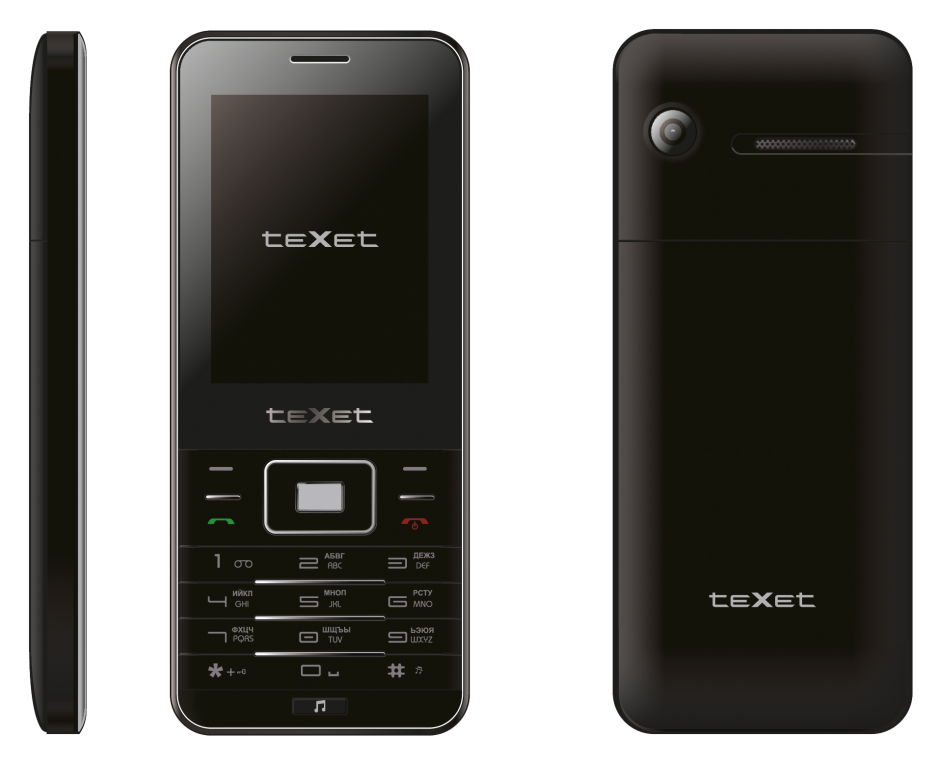 Новинка teXet имеет форму классического моноблока. Корпус изготовлен из прочного немаркого пластика, толщина которого составляет всего 10,5 мм. Интерфейс ТМ-D222 служит дополнением дизайна: пункты основного меню выполнены в виде анимированных объемных значков. Благодаря продуманной структуре функциональных разделов пользователи быстро освоят возможности мобильного телефона и смогут задать индивидуальные параметры настройки на свое усмотрение. Важная особенность ТМ-D222 – дисплей высокой четкости с диагональю 2,4 дюйма и разрешением 240х320 пикселей. Размера экрана достаточно не только для комфортного создания обычных или мультимедийных сообщений, но и для просмотра изображений, мобильного видео и даже чтения электронных книг.TM-D222 является универсальным мультимедийным плеером, который поддерживает самые популярные форматы аудио (MP3, AMR, MID), видео (3GP, MP4), изображений (PG, JPEG, BMP, GIF) и текста (TXT). В дополнение к этому модель содержит встроенный FM-приемник, работающий в диапазоне 87,5 – 108,0 МГц.Мобильный телефон оснащен фото/видео камерой с разрешением 1.3 Мп, а встроенный Bluetooth модуль позволит делиться контентом. Все мультимедийные файлы и документы рекомендуется хранить на карте памяти.С TM-D222 не нужно искать один тариф на все случаи жизни. Используя функционал Dual Sim, можно комбинировать разные предложения от сотовых операторов для общения в домашнем регионе или роуминге, звонков абонентам других сетей или организовать по разным номерам деловые и личные контакты.Емкая аккумуляторная батарея новинки на 900 мАч дает возможность часами разговаривать по телефону, длительное время использовать функционал мультимедиа, а в режиме ожидания устройство может вообще работать до двух недель без подзарядки.В эпоху дорогих смартфонов, которые постоянно требуют близости к источнику тока, новинка teXet является тем самым бюджетным устройством, которое сочетает функционал телефона и плеера.Рекомендованная розничная цена teXet TM-D222 составляет 1399 рублей.Технические характеристики мобильного телефона teXet TM-D222:Стильный тонкий корпусДве активные sim-картыСтандарт GSM 900/18002.4” ЖК-дисплей 240×320 пикселейКамера 1.3 МпFM-радио (87.5-108.0 МГц)GPRS Class 12; WAP 2.0; MMS 1.2Bluetooth64-тональная полифонияМультимедийный плеер (аудио, видео, изображения)ВибровызовГромкая связьБыстрый наборПамять RAM 64 МБ/ROM 64 МБСлот для карт памяти microSD (до 8 ГБ)Разъём для наушников 3,5 мм.Поддерживаемые форматы: - видео: 3GP, MP4; - аудио: MP3, AMR, MID; - текст: TXT; - изображения: JPG, JPEG, BMP, GIF.Литий-ионный аккумулятор 900 мАч - до 7,5 часов работы в режиме разговора; - до 390 часов работы в режиме ожидания.Размер: 121x52x10,5 ммМасса: 98 гКомплектность: - мобильный телефон; - выносное зарядное устройство; - аккумуляторная батарея; - наушники; - руководство по эксплуатации;- гарантийный талонИнформация о компании	Торговая марка teXet принадлежит компании «Электронные системы «Алкотел», которая имеет 25-летний опыт производственно-внедренческой деятельности. Сегодня продуктовый портфель teXet представлен одиннадцатью направлениями: электронные книги, планшетные компьютеры, GPS-навигаторы, видеорегистраторы, смартфоны, мобильные телефоны, MP3-плееры, проводные и радиотелефоны DECT, цифровые фоторамки и аксессуары. По итогам 2012 года teXet входит в тройку лидеров по товарным категориям: электронные книги (доля рынка РФ в 20%), видеорегистраторы (14%), МР3-плееры (24%), цифровые фоторамки (13%). Торговая марка широко представлена в федеральных сетях: Евросеть, Связной, М.Видео, сеть Цифровых супермаркетов DNS, Эльдорадо, Техносила. В 2012 году состоялся запуск проекта по созданию собственной монобрендовой сети, открыты первые фирменные магазины teXet в Санкт-Петербурге. Больше информации на сайте www.texet.ruКонтактная информацияг. Санкт-Петербург, ул. Маршала Говорова, д. 52.+7(812) 320-00-60, +7(812) 320-60-06, доб. 147Контактное лицо: Ольга Чухонцева, менеджер по PRe-mail: choa@texet.ruwww.texet.ru